Ո Ր Ո Շ ՈՒ Մ
10 օգոստոսի 2020 թվականի   N 1543 ՎԱՆԱՁՈՐ ՔԱՂԱՔԻ ՏԱՐՈՆ-2 ԹԱՂԱՄԱՍ, ՔՇՀ-4, ԹԻՎ 25 ՇԵՆՔԻ ՀԱՐԱՎԱՅԻՆ ՄԱՍՈՒՄ ԻՆՔՆԱԿԱՄ ԿԱՌՈՒՑՎԱԾ ՏՆՏԵՍԱԿԱՆ ՍԵՆՅԱԿԻ ԵՎ ԴՐԱՆՈՎ ԶԲԱՂԵՑՎԱԾ ՈՒ ՍՊԱՍԱՐԿՄԱՆ ՀԱՄԱՐ ԱՆՀՐԱԺԵՇՏ ՀՈՂԱՄԱՍԻ ՆԿԱՏՄԱՄԲ ՎԱՆԱՁՈՐ ՀԱՄԱՅՆՔԻ ՍԵՓԱԿԱՆՈՒԹՅՈՒՆԸ ՃԱՆԱՉԵԼՈՒ, ՇԻՆՈՒԹՅՈՒՆՆ ՕՐԻՆԱԿԱՆԱՑՆԵԼՈՒ ԵՎ ՓՈՍՏԱՅԻՆ ՀԱՍՑԵ ՏՐԱՄԱԴՐԵԼՈՒ ՄԱՍԻՆ Հիմք ընդունելով Արմինե Ֆելիքսի Բալայանի դիմումը, հանրային ծառայություններ մատուցող կազմակերպությունների եզրակացությունը, «ԻՆԷՔՍ» ՍՊԸ-ի կողմից տրված հողամասի և շինությունների հատակագծերը, շինությունների բնութագիրը, ղեկավարվելով, ՀՀ կառավարության 2006թ. մայիսի 18-ի թիվ 731-Ն որոշմամբ հաստատված կարգով, ՀՀ կառավարության 2006թ. մայիսի 18-ի թիվ 912-Ն որոշմամբ հաստատված կարգի 33-րդ կետով, ՀՀ կառավարության 2005թ. դեկտեմբերի  29-ի թիվ 2387-Ն որոշմամբ հաստատված կարգի 29-րդ կետի «ա» ենթակետով` որոշում եմ.1. Ճանաչել Վանաձոր համայնքի սեփականության իրավունքը Վանաձոր քաղաքի Տարոն-2 թաղամաս, ՔՇՀ-4, թիվ 25 շենքի հարավային մասում ինքնակամ կառուցված, ՀՀ քաղաքացիական օրենսգրքի 188-րդ հոդվածի 5-րդ մասով սահմանված օրինականացման պայմաններին համապատասխանող 8.89քմ արտաքին մակերեսով (ներքին մակերեսը՝ 8.3քմ) տնտեսական սենյակի և դրանով զբաղեցված ու սպասարկման համար անհրաժեշտ, ՀՀ հողային օրենսգրքի 60-րդ հոդվածով սահմանված հողամասերի թվին չդասվող 51.8քմ մակերեսով հողամասի նկատմամբ` համաձայն հատակագծի: 	
2. Ճանաչել օրինական սույն որոշման 1-ին կետում նշված բնակելի գործառնական նշանակությամբ ինքնակամ կառույցը:
3. Վանաձորի համայնքապետարանի աշխատակազմի եկամուտների հավաքագրման, գույքի կառավարման և գովազդի  բաժնին` 5-օրյա ժամկետում դիմել ՀՀ կադաստրի կոմիտեի Լոռու մարզային ստորաբաժանում` սույն որոշման 1-ին կետում նշված ինքնակամ կառուցված տնտեսական սենյակի և դրանով զբաղեցված ու սպասարկման համար անհրաժեշտ հողամասի նկատմամբ համայնքի սեփականության իրավունքի պետական գրանցում կատարելու համար:	
4. Վանաձորի համայնքապետարանի աշխատակազմի ճարտարապետության և քաղաքաշինության բաժնի պետ-գլխավոր ճարտարապետ Ս. Աբովյանին` սույն որոշման 1-ին կետում նշված գույքի նկատմամբ համայնքի սեփականության իրավունքի գրանցումից հետո 15 աշխատանքային օրվա ընթացքում գրավոր առաջարկել սույն որոշման 1-ին կետում նշված շինությունների ինքնակամ կառուցումը իրականացրած անձին տնտեսական սենյակը և հողամասը ուղղակի վաճառքի ձևով օտարելու վերաբերյալ:	
5. Վանաձոր քաղաքի Տարոն-2 թաղամաս, ՔՇՀ-4, թիվ 25 շենքի հարավային մասում գտնվող գույքին տրամադրել փոստային հասցե` ք. Վանաձոր, Տարոն-2 թաղամաս, ՔՇՀ-4, թիվ 2/6-1 տնտեսական սենյակ:ՀԱՄԱՅՆՔԻ  ՂԵԿԱՎԱՐ՝   ՄԱՄԻԿՈՆ ԱՍԼԱՆՅԱՆ Ճիշտ է՝ԱՇԽԱՏԱԿԱԶՄԻՔԱՐՏՈՒՂԱՐԻ ԺԱՄԱՆԱԿԱՎՈՐ ՊԱՇՏՈՆԱԿԱՏԱՐ		  	Ա.ՀՈՎՀԱՆՆԻՍՅԱՆ
ՀԱՅԱՍՏԱՆԻ ՀԱՆՐԱՊԵՏՈՒԹՅԱՆ ՎԱՆԱՁՈՐ ՀԱՄԱՅՆՔԻ ՂԵԿԱՎԱՐ
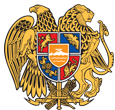 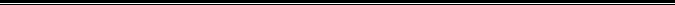 Հայաստանի Հանրապետության Լոռու մարզի Վանաձոր համայնք
Ք. Վանաձոր, Տիգրան Մեծի 22, Ֆաքս 0322 22250, Հեռ. 060 650044, 060 650040 vanadzor.lori@mta.gov.am, info@vanadzor.am